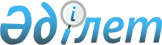 О внесении изменений в постановление акимата Мунайлинского района от 27 мая 2019 года № 98-қ "О предоставлении кандидатам помещений на договорной основе для встреч с избирателями и определении мест для размещения агитационных печатных материалов"Постановление акимата Мунайлинского района Мангистауской области от 19 сентября 2022 года № 236-қ. Зарегистрировано в Министерстве юстиции Республики Казахстан 20 сентября 2022 года № 29701
      Акимат Мунайлинского района ПОСТАНОВЛЯЕТ:
      1. Внести в постановление акимата Мунайлинского района от 27 мая 2019 года № 98-қ "О предоставлении кандидатам помещений на договорной основе для встреч с избирателями и определении мест для размещения агитационных печатных материалов" (зарегистрированное в Реестре государственной регистрации нормативных правовых актов № 3900) следующие изменения:
      заголовок указанного постановления изложить в новой редакции:
      "Об определении мест для размещения агитационных печатных материалов для всех кандидатов на территории Мунайлинского района";
      пункт 1 указанного постановления исключить;
      пункт 2 указанного постановления изложить в новой редакции:
      "2. Определить совместно с Мунайлинской районной территориальной избирательной комиссией (по согласованию) места для размещения агитационных печатных материалов для всех кандидатов, согласно приложению 2 к настоящему постановлению.";
      приложение 1 к указанному постановлению исключить;
      приложение 2 к указанному постановлению изложить в новой редакции согласно приложению к настоящему постановлению. 
      2. Государственному учреждению "Аппарат акима Мунайлинского района" обеспечить государственную регистрацию настоящего постановления в Министерстве юстиции Республики Казахстан.
      3. Контроль за исполнением настоящего постановления возложить на руководителя аппарата акима Мунайлинского района.
      4. Настоящее постановление вводится в действие по истечении десяти календарных дней после дня его первого официального опубликования.
      "СОГЛАСОВАНО"
      Мунайлинская районная 
      территориальная избирательная
      комиссия Места для размещения агитационных печатных материалов для всех кандидатов на территории Мунайлинского района
					© 2012. РГП на ПХВ «Институт законодательства и правовой информации Республики Казахстан» Министерства юстиции Республики Казахстан
				
      Е. Кумискалиев
приложение к   постановлениюот 19 сентября 2022 года  № 236-қПриложение-2 к постановлениюакимата Мунайлинского районаот 27 мая 2019 года № 98-қ
Наименование населенного пункта
Места размещения агитационных печатных материалов
село Мангистау
1. Возле здания филиала акционерного общества "Национальная компания "Қазақстан темір жолы" "Мангистауское отделение магистральной сети", производственная зона 2, 11/6. 2. Возле дома общественных организаций, 18-й квартал, 5. 3. Возле здания коммунального государственного учреждения "Общеобразовательная школа №8" отдела образования по Мунайлинскому району Управления образования Мангистауской области, жилой массив Бесшоқы, здание 448/1. 4. Возле газозаправочной станции "Тулпар", 24-квартал, 3. 5. Возле продуктового магазина "Нурсат", жилой массив Айрақты 317/1. 6. Возле газозаправочной станции "Қанат", жилой массив Бесшокы, 1252/1.
7. На площади "Жастар", возле ГУ"Аппарат акима Мунайлинского района", 17-квартал, 28/1
сельский округ Кызылтобе село Кызылтобе-2
1. Возле сельского отделения почтовой связи Мангистауского областного филиала акционерного общества "Казпочта", 14-квартал, 30/10а. 2. Возле здания государственного коммунального казенного предприятия "Районный центральный дом культуры имени Фаризы Онгарсыновой" Мунайлинского районного отдела культуры, физической культуры и спорта, 24-й квартал, 10/5. 3. Возле здания коммунального государственного учреждения "Общеобразовательная школа №2" отдела образования по Мунайлинскому району Управления образования Мангистауской области, ул. Желтоқсан, 30. 4. Возле дома № 55 по улице Кубыла 5. Возле продуктового магазина "Өркен", жилой массив Кызылтобе-2, 1559/1
село Баянды
1. Возле здания коммунального государственного учреждения "Общеобразовательная школа №3" отдела образования по Мунайлинскому району Управления образования Мангистауской области, жилой массив Баянды-3, 555. 2. Возле дома № 40 по улице Нурлаева
сельский округ Баскудык
 село Баскудык
1. Возле центра первичной медико-санитарной помощи государственного коммунального предприятия на праве хозяйственного ведения "Мунайлинская районная больница" Управления здравоохранения Мангистауской области, улица Жазира, 3/4. 2. Возле торгового центра "Баскудык", улица Сункар 9. 3. Возле ресторана "Ақ сарай", жилой массив Самал, улица Жасдаурен 4/1
сельский округ Атамекен
 село Атамекен
1. Возле центра первичной медико-санитарной помощи государственного коммунального предприятия на праве хозяйственного ведения "Мунайлинская районная больница" Управления здравоохранения Мангистауской области, жилой массив Каламкас, 795. 2. Возле здания коммунального государственного учреждения "Общеобразовательная школа №12" отдела образования по Мунайлинскому району Управления образования Мангистауской области, жилой массив Жалын, 495/6. 3. Возле ресторана "Ару", жилой массив Туған ел,улица Совхоз 120 
сельский округ Даулет село Жана Даулет
1. Возле здания коммунальное государственное учреждение "Общеобразовательная школа №4" отдела образования по Мунайлинскому району Управления образования Мангистауской области, жилой массив Жаңа Дәулет, 125/3 2. Возле здания сельской врачебной амбулатории государственного коммунального предприятия на праве хозяйственного ведения "Мунайлинская районная больница" Управления здравоохранения Мангистауской области, 20-й квартал, 2/4. 3. Возле здания ГУ"Аппарат акима сельского округа Даулет" акимата Мунайлинского района, 17-квартал, 89/7
сельский округ Батыр
село Батыр
1. Возле здания сельской врачебной амбулатории государственного коммунального предприятия на праве хозяйственного ведения "Мунайлинская районная больница" Управления здравоохранения Мангистауской области, микрорайон Емир, улица 6, 45 2. Возле здания ГУ"Аппарат акима сельского округа Батыр" акимата Мунайлинского района, микрорайон Емир, улица 6, 44Б 